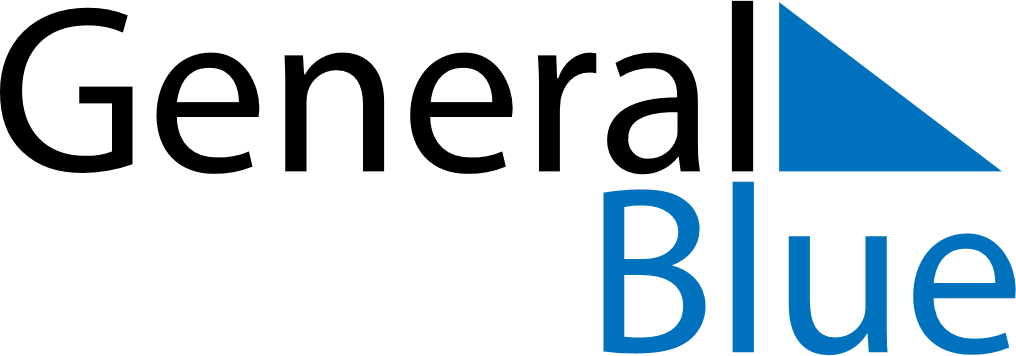 August 2029August 2029August 2029August 2029August 2029August 2029Antigua and BarbudaAntigua and BarbudaAntigua and BarbudaAntigua and BarbudaAntigua and BarbudaAntigua and BarbudaMondayTuesdayWednesdayThursdayFridaySaturdaySunday12345J’Ouvert MorningLast Lap678910111213141516171819202122232425262728293031NOTES